Приложение.Информация о предлагаемых к сдаче в аренду объектах.500086087, Сморгонский РУП «ЖКХ», г. Сморгонь. ул. Железнодорожная, 41, (801592)2-91-08, Сморгонский райисполком, коммунальная форма собственностиНаименование объектаМестоположениеобъектаХарактеристика объектаИнженерная и транспортная инфраструктураОбщая площадь, предлагаемая к сдаче в аренду (кв.м)Предполагаемое целевое использованиеСпособ сдачи в аренду (прямой договор аренды или путем проведения аукциона)Примечание (указывается: величина коэффициента от 0,5 до 3; информация о сдаче в почасовую аренду и др.)Фотография объектаПлоскостное сооружениег.Сморгонь, городской парк по ул.П.БалышаЧасть газона, бетонная плиткаЗеленая зона, часть тротуара51 кв.м.Для размещения детских надувных аттракционов, киоскаПрямой договор арендыРазмер аренд. платы устанав. по соглашению сторон и по согласованию с местным исполнительным комитетом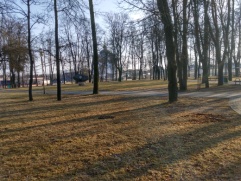 Плоскостное сооружениег.Сморгонь, городской парк по ул.П.БалышаБетонная плиткаЧасть тротуара9  кв.м.Для размещения палатки  с целью проката веломобилей,гирокартов и сегвеевПрямой договор арендыРазмер аренд. платы устанав. по соглашению сторон и по согласованию с местным исполнительным комитетом 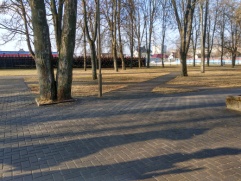 